Asistentes: Fátima Cano  Ortega, Lidia Castellano Alcedo, Mª  Teresa Galán  Cardoso, Patricia Gómez Delgado, Rosa Mª Martínez Valera, Mª de la  O Pérez Calvo  Herrera, Encarnación Pozo González, Blanca  Mª  Ramírez  Ruíz, Francisco Javier Rico Gómez, Patricia Romay Medina y Adelaida  Ruíz Monje.Puntos abordados:	En el día de la fecha, se reúnen los miembros del claustro de profesorado citados anteriormente, para comunicarles la distribución de trabajo que llevaremos a cabo en las próximas sesiones, cuyo fin último es elaborar el proyecto que queremos presentar para ser reconocidos como “Comunidad de Aprendizaje”. Las sesiones se distribuirán de la siguiente manera:15 de enero: elaboración de la justificación e indicar qué son las comunidades de aprendizaje y sus principios pedagógicos.22 de enero: enumerar los objetivos que se pretenden alcanzar con este proyecto y  relacionarlos con: las actuaciones a desempeñar para conseguir tal fin y los indicadores de evaluación.29 de enero: desarrollar las fases del proyecto, temporalizarlas y exponer las actuaciones de éxito que se han realizado hasta la fecha.5 febrero: indicar las características del centro y del entorno en la actualidad, cómo se organizará el centro con este cambio que pretendemos dar, la formación necesaria tanto del centro como de las familias para adaptarnos al cambio y analizar los factores y ámbitos prioritarios de intervención socio – educativa para el desarrollo del currículum.12 de febrero: explicar cómo se está implicando tanto la Universidad de Cádiz como otras entidades y Asociaciones y  buscar fotos de todas actuaciones realizadas para adjuntarlas en el anexo 19 de febrero: maquetación del proyecto.	Para el trabajo en cada una de las sesiones nos distribuimos por grupos para recabar la información necesaria y en la siguiente sesión nos volvemos a reunir todos para hacer una puesta en común y elaborar el/los apartados correspondientes. A continuación, nos volvemos a dividir en grupos para elaborar el siguiente contenido. Y así sesión tras sesión.Decisiones acordadas:En la próxima sesión, que será el 22 de enero, pondremos en común los contenidos elaborados por grupos para ir dando forma a cada apartado de nuestro proyecto.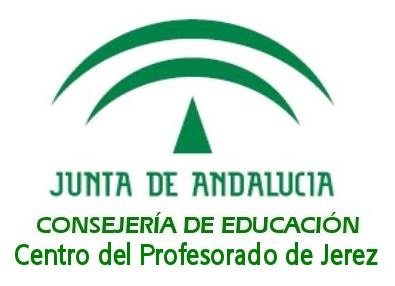 Acta de sesión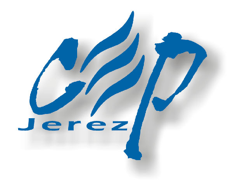 Título de la Formación en CentroCOMUNIDADES DE APRENDIZAJECOMUNIDADES DE APRENDIZAJECOMUNIDADES DE APRENDIZAJECentro educativoCEIP. Virgen del MarCEIP. Virgen del MarCEIP. Virgen del MarCoordinador/aRosa María Martínez ValeraRosa María Martínez ValeraRosa María Martínez ValeraFecha15-01-2018Hora16:00 – 18:00